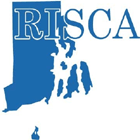 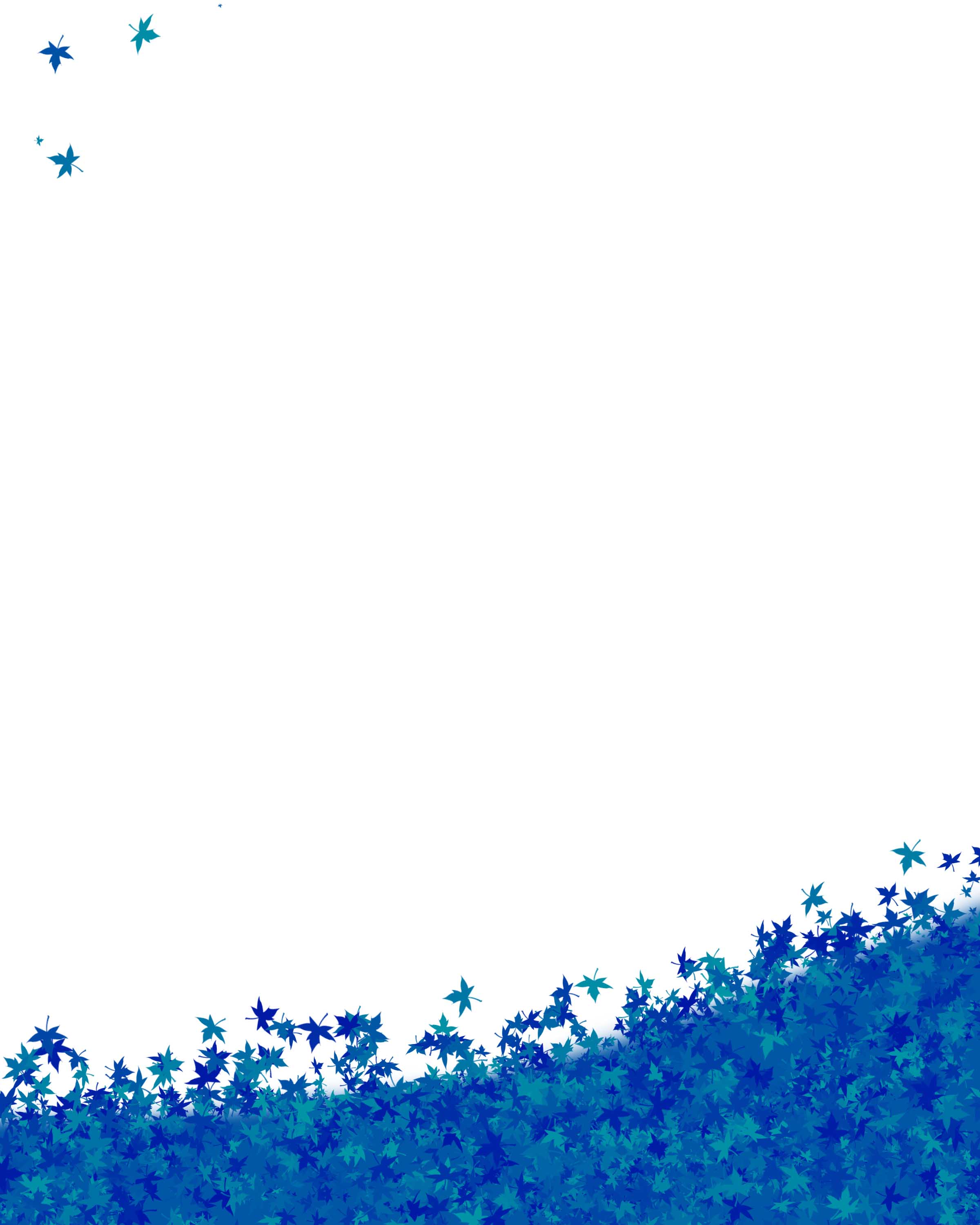 2017 Annual RISCA Fall Conference“Guiding Students to Greatness ”Registration/Membership InformationCheck One:		(  )    Current RISCA Member 			(  )    Attending Keynote Only ($20 Fee)			(  )    Joining RISCA Today 				(Conference is for members only)Name:_________________________________________ Job Title:___________________Mailing Address___________________________________________________________School District/Agency:______________________________Level:___________________Email:_________________________________________________(  )   Check this box if you wish to be added to the RISCA list-serv***Registrations cannot be taken after October 5nd ***If you require any special accommodations or have dietary restrictions please write that information here:_____________________________________________________________________________________________________________________________Mail this form with payment (Check made out to RISCA) to Lisa Tenreiro, RISCA President Elect:48 Alexander McGregor Rd, Pawtucket, RI 02861 (  ) Professional     $50(  ) Retired              $25(  ) Student             $25(  ) Affiliate             $50Conference Registration(Postmarked by October 5th)$65 Current Members$115 New Professional/Affiliate Member(Includes Conference + Membership)$50 New Student or Retired Member(Includes Conference + Membership)